Муниципальное автономное общеобразовательное учреждение средняя общеобразовательная школа № 10 имени воина – интернационалиста Александра ХарламоваПлан мероприятийпо формированию позитивного отношения к вопросам объективной оценки результатов обученияЦели: повышение эффективности системы оценки качества образования путем формирования среди всех участников образовательных отношений устойчивых ориентиров на методы и инструменты объективной оценки образовательных результатов обучающихся.Рассмотрено на педагогическом совете №411.04.2022г.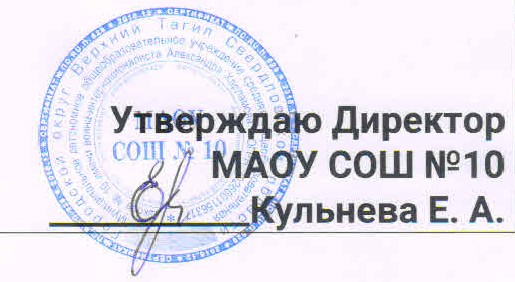 МероприятияОжидаемые результатыСрокиОтветственныеРазработка памяток по процедурам оценки качества образования для педагогических работников, родителей, обучающихся. Доведениеинформации посредством чатов,классных часов и на родительских собранияхИнформированность, снятие вопросов по процедурам оценки качества образования , единое	оценивание, объективность полученных результатовавгуст- октябрьЗам. директора по УВР, классные руководителиВключение вопроса о преодолении рисков получения необъективных результатов вповестку педагогических советовМинимизация рисков получение объективных результатов при проведениипроцедур оценки качества образованияавгуст- декабрьЗам. директора по УВРКорректировка единых критериев оценивания разных форм деятельности обучающихся на уровне НОО, ОООКорректировка положения о промежуточной и итоговой аттестации, единые критерии оцениванияноябрь- декабрьЗам. директора по УВР,руководитель ШМО НООПроведение педагогических советов, совещаний, по повышению качества образования на основе анализа результатов процедур оценкикачества образования.Скорректированные рабочие программы по учебным предметам с учетомрезультатов процедур оценки качества образованияавгуст- сентябрьЗам. директора по УВРВзаимное посещение уроков с целью использованияформирующего оценивания на различных этапах урокаСамообразование, обмен опытом.Весь периодЗам. директора по УВРКорректирование положения ВСОКОНаличие локальных актов овнедрении в школе системы внутришкольного контроляв течение годаЗам. директора по УВРПринятие управленческих решений на основе работы снеобъективными результатамиНаличие протоколов заседания педсоветов, приказовдиректора по работе снеобъективными результатамив течение годаЗам. директора по УВРПовышение	квалификации педагогических и руководящих работниковПлан повышенияквалификации работников, участие в вебинарах, семинарах, ППК но организации и проведению оценочных процедурВесь периодЗам. директора по УВРНаличие системы взаимодействия с родителями,включая вопросы объективной оценкиДоведение на родительских собраниях, индивидуальные консультации, привлечениеродителей к мероприятиям и иные формы работыв течение годаЗам. директора по УВРНаличие прозрачности и открытости внутришкольной оценочной деятельностиРазмещение на официальном сайте материалов внутришкольной оценочной деятельности (банк заданий,демоверсии, критерии оценивания и др.)в течение годаЗам. директора по УВРОбъективность оценивания образовательных результатов при проведении BПР (перепроверка с привлечением специалистов других ОО, приглашение общественных наблюдателей,видеонаблюдениеКомплексный	анализ содержания ВПР (4-8 кл.). Открытость и прозрачностьмарт-апрельЗам. директора по УВР